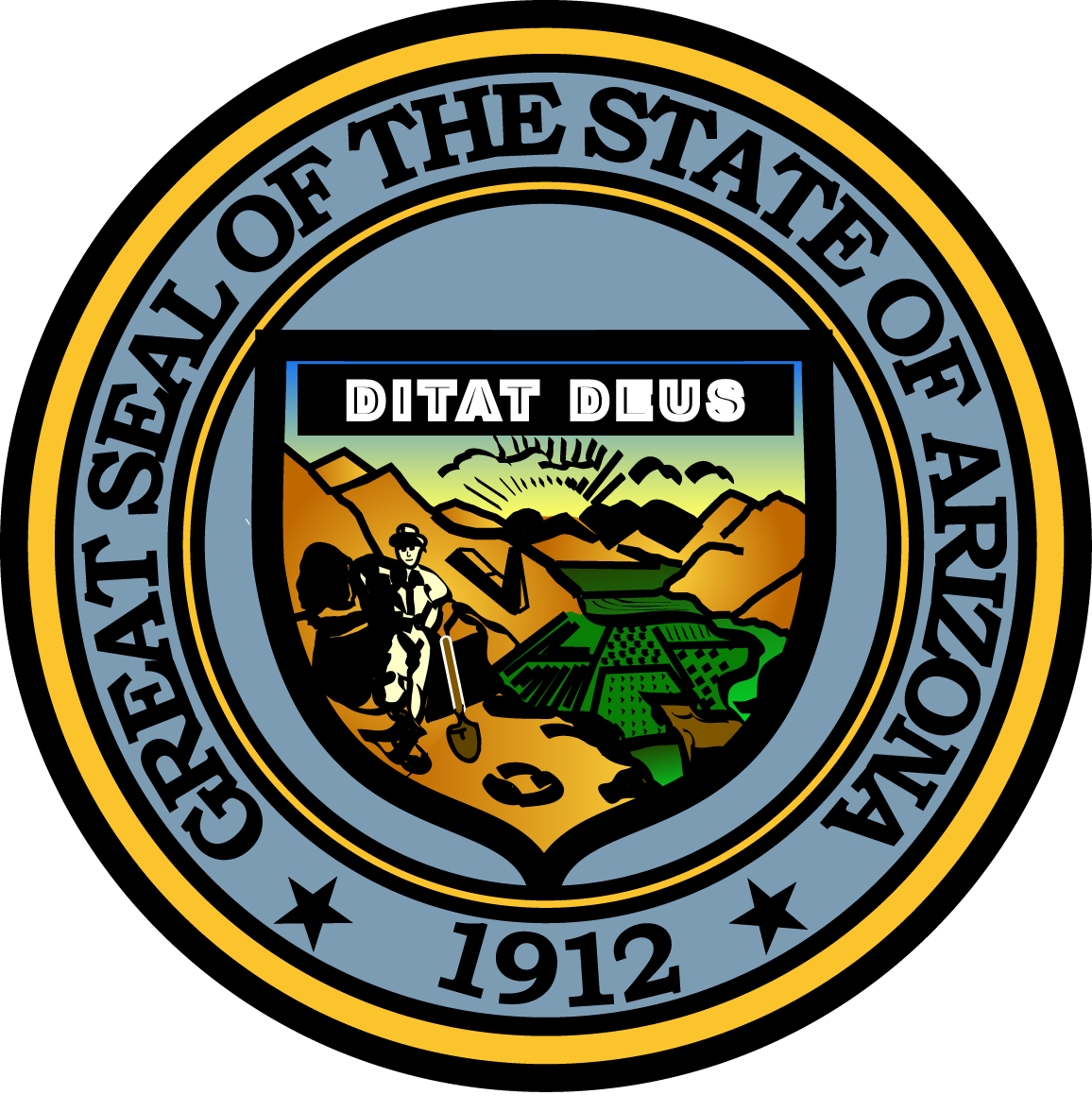 GOVERNOR’S COUNCIL ON CHILD SAFETY AND FAMILY EMPOWERMENTNovember 8, 201810:00 AM1700 West Washington StreetThe Executive Tower, 2nd Floor Conference Room
Phoenix, Arizona 85007Pursuant to ARS 38-431.02 (A) (2), the Governor’s Council on Child Safety and Family Empowerment (Council) can vote to go into Executive Session for the purpose of discussion or considering documents exempt by law from public inspection and/or discussion or consultation for legal advice with its attorney.Pursuant to A.R.S. § 38-431.01 (H), the Governor’s Council on Child Safety and Family Empowerment may obtain public comment pertaining to any of the listed agenda items if it so desires. A formal call to the public will take place at the end of the meeting.MEETING AGENDAAgenda ItemCall to Order				                 	      	  	               Kathryn Pidgeon, Co-ChairOpening Remarks by Chair 	      			                                                 Angela Ducey, ChairApproval of Minutes from September 13, 2018            		               Kathryn Pidgeon, Co-ChairSpecial Recognition                                                                                                      Angela Ducey, ChairNew Jersey Mobile Response and Stabilization Services                                                   Wyndee Davis                                                                Community Services Coordinator NJ Department of Children and FamiliesPhoenix Dream Center                                                                                                               Brian Steele  							                           Executive Director Phoenix Dream Center  										CarePortal Update                                                                                                             Jonathan Sanborn                                                            			    CarePortal State Director, Arizona and California 	 		 Update on Recent and Upcoming Events                    	                 Maria Christina Fuentes, Director 								                       Governor’s Office of Youth, Faith and Family Sub-Committee Reports: -Partnerships     					                           	   Janet Garcia, Subcommittee Chair	-Outreach 							                Katie O’Dell, Subcommittee Chair	          	-African American Children and Families                                              Roy Dawson, Subcommittee Chair      -Prevention                                                                                                  Vicki Mayo, Subcommittee Chair      -Support                                                                                                   Berisha Black, Subcommittee ChairL.  Call to the Public										  Angela Ducey, ChairM.  Future Meeting Dates and Adjournment                                                            Kathryn Pidgeon, Co-Chair	      -January 10, 2019      -March 14, 2019      -May 9, 2019      -September  12, 2019      -November 14, 2019